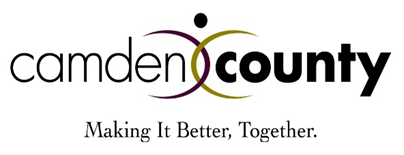 NURSING CLINIC SERVICES*The STD/STI clinics at Bellmawr & Camden offer morning and afternoon hours.  All testing and treatment services are at no cost and confidential! It is on a first come first serve basis and services not available on State declared holidays. Feel free to call the office numbers for additional information. * The Tuberculosis and Immunization clinics require an appointment, please call in advance to schedule.CLINICSCHEDULED NURSE/STAFFLOCATIONADDRESS DAYS/HOURSSTD/STI WALK-IN CLINIC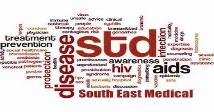 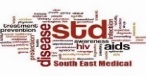 (All Day)SUSAN, ASHLEIGH, MARGIE, VICKY, LISABELLMAWRBELLMAWR CLINIC35 East Browning Rd.Bellmawr, NJ 08031(O) 856-931-2700(F)  856-931-6970MONDAY9:00 am – 12:00 pm(Morning Clinic)1:00 pm – 4:00 pm(Afternoon Clinic)IMMUNIZATION CLINIC(by Appointment Only)*2 months – 18 y/o(All Day)*SUSANBELLMAWRBELLMAWR CLINIC35 East Browning Rd.Bellmawr, NJ 08031(O) 856-931-2700(F)  856-931-69701ST & 3RD FRIDAY9:00 am – 12:00 pm(Morning Clinic)1:00 pm – 4:00 pm(Afternoon Clinic)TUBERCULOSIS CLINIC(by Appointment Only)(All Day) BARBARABELLMAWRBELLMAWR CLINIC35 East Browning Rd.Bellmawr, NJ 08031(O) 856-931-2700/756-2264(2265)(F)  856-931-6970WEDNESDAY9:00 am – 12:00 pm(Morning Clinic)1:00 pm – 4:00 pm(Afternoon Clinic)CHILDHOOD IMMUNIZATION (by Appointment Only)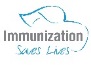 *2 months – 18 y/o(All Day)*ANACAMDENCAMDEN COUNTY CLINICAL SVC.817 Federal St.Camden, NJ 08103(O) 856-225-5128(F) 856-225-5124MONDAY & WEDNESDAY8:30 am – 12:00 pm(Morning Clinic)1:00 pm – 4:00 pm(Afternoon Clinic)STD/STI WALK-IN CLINIC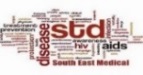 (All Day)SUSAN, ASHLEIGH, VICKYCAMDENCAMDEN COUNTY CLINICAL SVC.817 Federal St. Camden, NJ 08103(O) 856-756-2266(F) 856-225-5124THURSDAY8:30 am – 12:00 pm(Morning Clinic)1:00 pm – 4:00 pm(Afternoon Clinic)LEAD PROGRAM*BONNIEBLACKWOODCAMDEN COUNTY HEALTH DEPT.512 Lakeland Rd – 4th Flr.Blackwood, NJ  08012 MONDAY THRU FRIDAY8:30 am – 4:00 pm